PROBLEME : UN LOGEMENT DANS DE BONNES CONDITIONS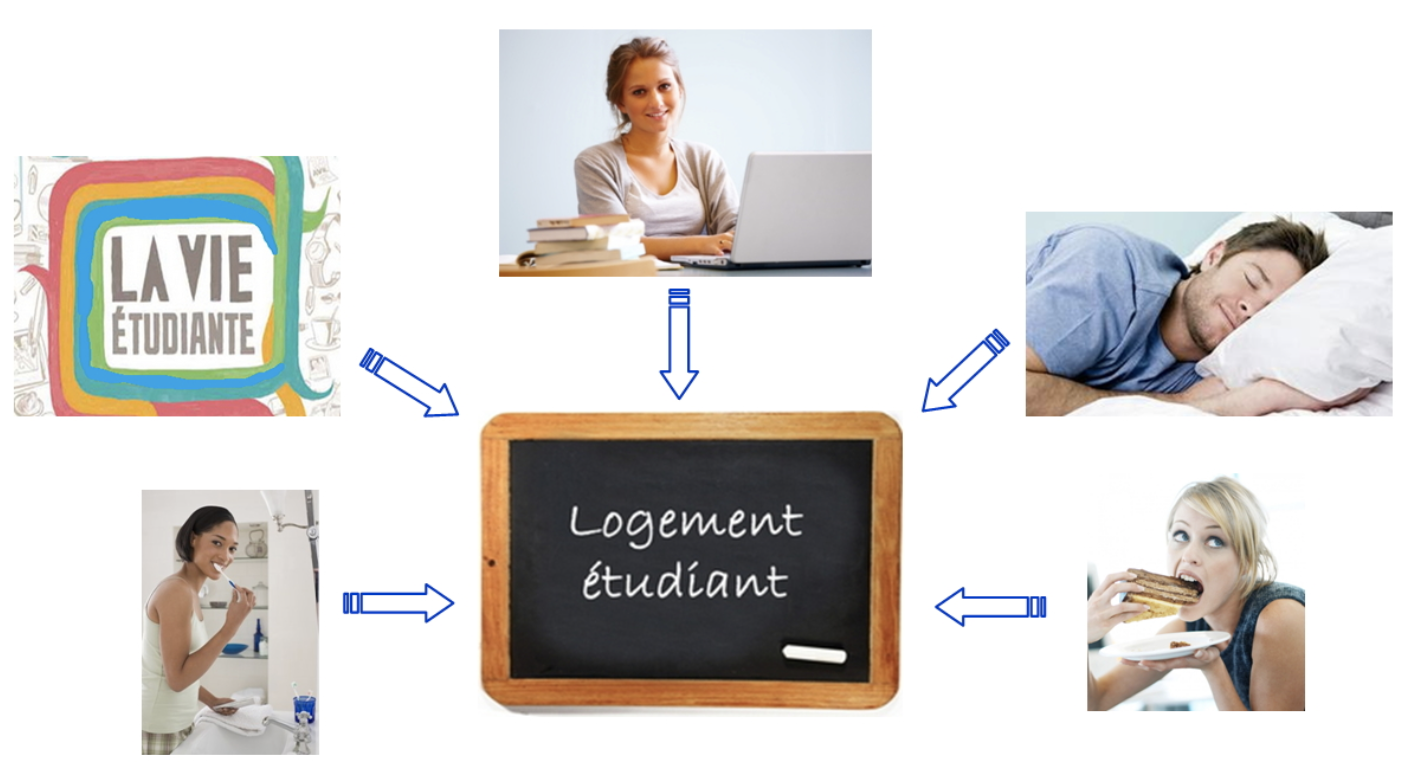 LES BESOINSLe conteneur doit permettre à un étudiant de :se reposertravaillercuisinerse laverrecevoir ses amis.EST-CE POSSIBLE ?